Театр теней: весело и простоВсе, что понадобится для представления, - белая стена и настольная лампа             Чаще всего досуг малышей повторяется изо дня в день: чтение сказок с мамой, просмотр мультиков, активные игры во дворе…Чем же удивить ребенка? Предлагаем оригинальную идею – домашний театр теней. Это не просто интересно – создание разнообразных фигурок с помощью рук развивает мелкую моторику детских пальцев и, конечно же, фантазию!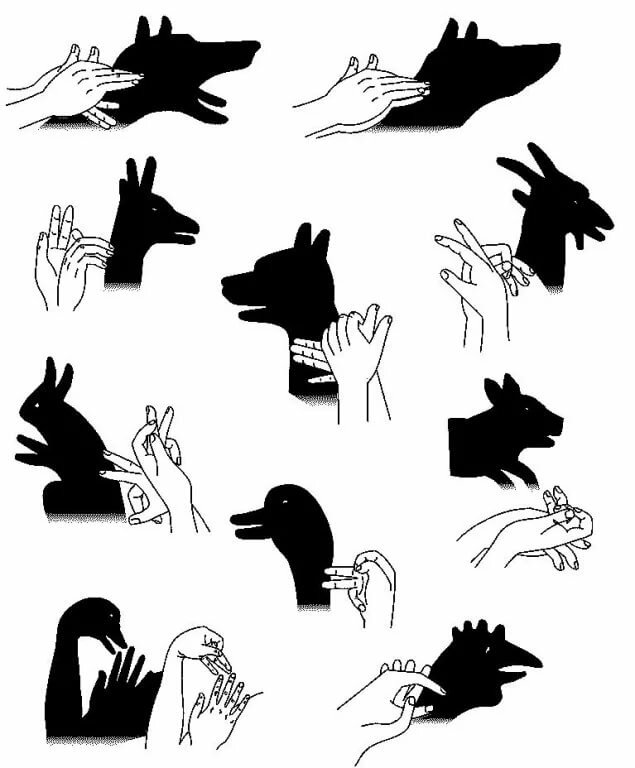 